Администрация Грузиновского сельского поселения информирует!В целях обеспечения пожарной безопасности в лесах в период с 10.05.2021 по 01.09.2021 введен режим ограничения пребывания  граждан в лесах и въезд в них транспортных средств.Каждый гражданин должен знать о возможных последствиях, которые могут наступить в результате возникновения пожара из-за сжигания сухой травы, мусора, брошенного непогашенного окурка, а также из-за неправильного использования огня в лесу.    Причиной более чем 90% лесных и торфяных пожаров является неосторожное обращение с огнем. Лесной пожар – стихийное бедствие, которое наносит огромный экономический ущерб, приводит к гибели большого количества зверей и птиц, наносит непоправимый урон природе.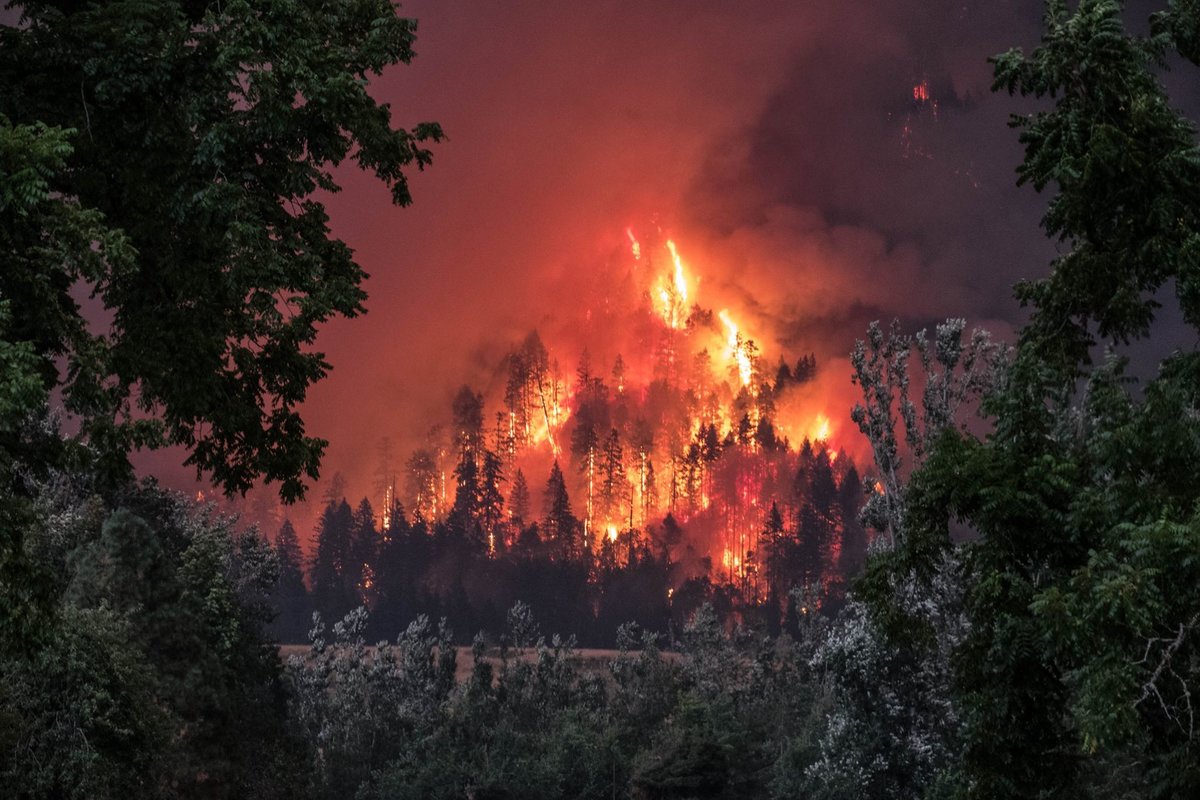 